                                             Активности по физичко и                                                                     здраствено образованиеВО ЗДРАВО ТЕЛО- ЗДРАВ ДУХ  Навечер легнувате и заспивате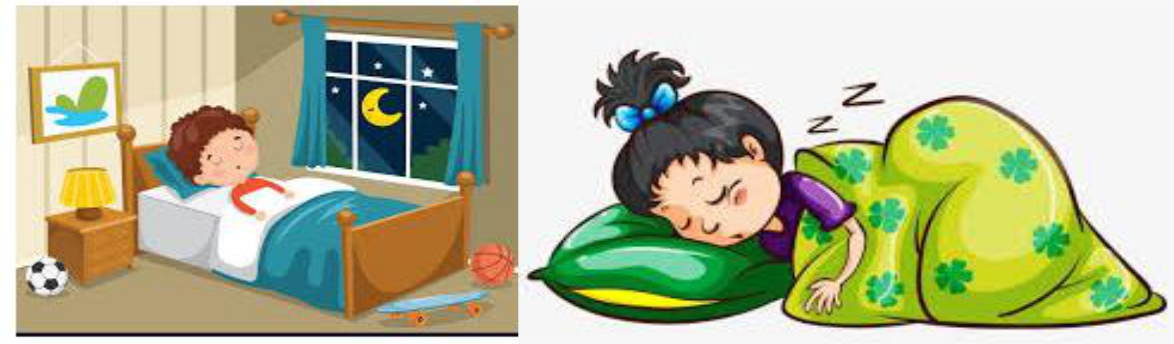 Наутро се будите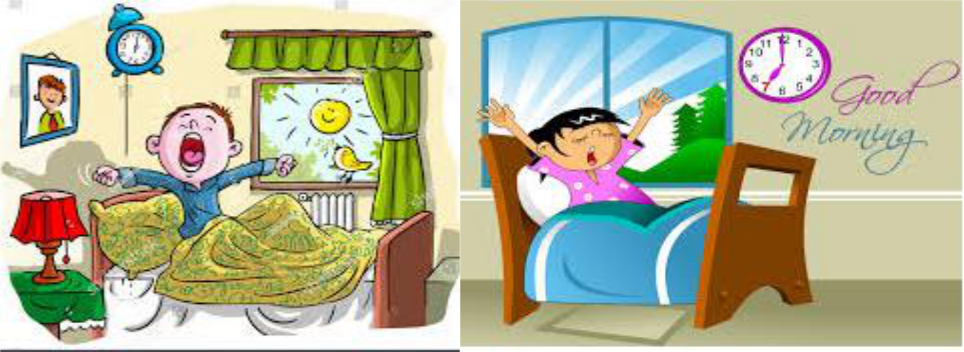 Почнете со вежби за правилно развивање на телото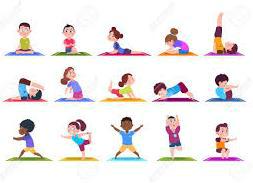 Вежби за обликување на телото со книга. Кликнете на дадениот линк:https://www.youtube.com/watch?v=GKwF0dZRhEEПо можност вежбите да се прават 3 пати во неделата секое утро.Активност: Скокање на јаже ( колку што е можно повеќе скокови со две и со една нога)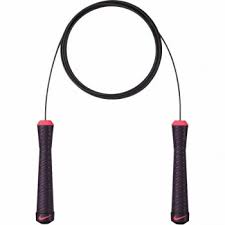 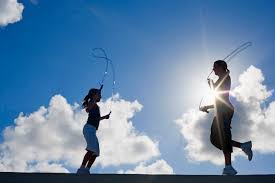                                                                                                   НаставникАтанасова Станкица